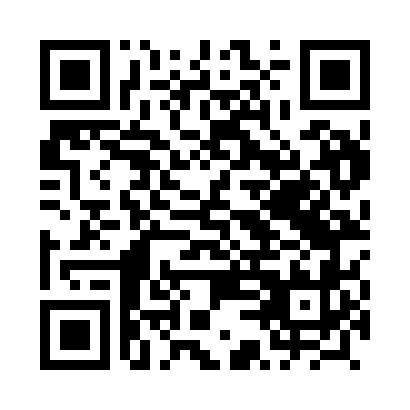 Prayer times for Jaziewo, PolandWed 1 May 2024 - Fri 31 May 2024High Latitude Method: Angle Based RulePrayer Calculation Method: Muslim World LeagueAsar Calculation Method: HanafiPrayer times provided by https://www.salahtimes.comDateDayFajrSunriseDhuhrAsrMaghribIsha1Wed2:124:5212:255:357:5910:302Thu2:114:5012:255:368:0110:313Fri2:114:4812:255:378:0310:324Sat2:104:4612:255:388:0510:325Sun2:094:4412:255:398:0610:336Mon2:084:4212:255:408:0810:347Tue2:074:4012:255:418:1010:358Wed2:074:3912:255:428:1210:359Thu2:064:3712:255:438:1410:3610Fri2:054:3512:255:448:1510:3711Sat2:044:3312:255:468:1710:3812Sun2:044:3112:255:478:1910:3813Mon2:034:3012:255:488:2010:3914Tue2:024:2812:255:488:2210:4015Wed2:024:2612:255:498:2410:4016Thu2:014:2512:255:508:2510:4117Fri2:004:2312:255:518:2710:4218Sat2:004:2212:255:528:2910:4319Sun1:594:2012:255:538:3010:4320Mon1:594:1912:255:548:3210:4421Tue1:584:1712:255:558:3310:4522Wed1:584:1612:255:568:3510:4523Thu1:574:1512:255:578:3610:4624Fri1:574:1312:255:588:3810:4725Sat1:564:1212:255:588:3910:4726Sun1:564:1112:255:598:4010:4827Mon1:554:1012:256:008:4210:4928Tue1:554:0912:266:018:4310:4929Wed1:554:0812:266:028:4510:5030Thu1:544:0712:266:028:4610:5131Fri1:544:0612:266:038:4710:51